Вырастить здорового ребенка – первостепенная задача педагогов. Полноценное физическое развитие и здоровье ребенка – это основа формирования личности.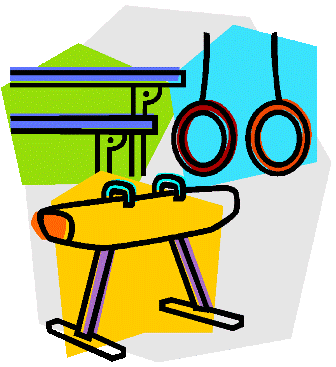 Содержание образовательной области «Физическая культура»  в нашем детском саду направлено на достижение формирования у детей интереса и ценностного отношения к занятиям физической культурой, гармоничного физического развития через решение оздоровительных, образовательных и воспитательных задач в соответствии с возрастными особенностями детей дошкольного возраста:расширение диапазона адаптационных возможностей функциональных систем организма (опорно-двигательный аппарат, сердечно-сосудистая, нервная, дыхательная системы);развитие физических качеств (скоростные, силовые, гибкость, выносливость и координацию);накопление и обогащение двигательного опыта детей (овладение основными движениями: ходьба, бег, ползание, лазанье, метание, прыжки, строевые упражнения, ритмическая гимнастика);формирование у воспитанников потребности в двигательной активности и физическом совершенствовании;приобщение к идеям олимпийского движения;формирование у детей основ здорового образа жизни